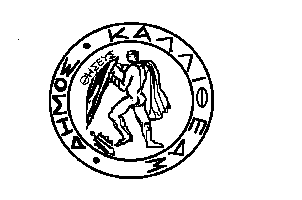 ΕΛΛΗΝΙΚΗ ΔΗΜΟΚΡΑΤΙΑ			                     		Καλλιθέα     21/02/2024ΝΟΜΟΣ ΑΤΤΙΚΗΣΔΗΜΟΣ ΚΑΛΛΙΘΕΑΣ				           	Αρ. Πρωτ. 8836ΔΙΕΥΘΥΝΣΗ	:ΔΙΟΙΚΗΤΙΚΗΤΜΗΜΑ	:Υποστήριξης Πολιτικών Οργάνων				              	Ταχ.Δ/νση	:ΜΑΤΖΑΓΡΙΩΤΑΚΗ 76, Κ.Α. 176 76	 	ΑΡΜΟΔΙΟΣ	: Μαρίνα Γρίβα	Τηλεφ.	: 213 2070425e-mail		: m.griva@kallithea.gr ΘΕΜΑ		: «Έγκριση της με αρ. 122/2023                               απόφασης της τ. ΔΗ.Κ.Ε.Κ.»     							                 ΠΡΟΣ	                     						             	       Τον κ. Πρόεδρο του   	     Δημοτικού ΣυμβουλίουΠαρακαλούμε κατά την προσεχή συνεδρίαση του Δημοτικού Συμβουλίου, όπως περιλάβετε και το θέμα της έγκρισης της με αρ. 122/2023 (ΑΔΑ: ΨΒΟΤΟΡ5Ω-Γ1Κ) απόφασης του Δ.Σ. της τ. Δημοτικής Κοινωφελούς Επιχείρησης Καλλιθέας (ΔΗ.Κ.Ε.Κ.), σύμφωνα με τις διατάξεις των άρθρων 260 και 261 του Ν. 3463/2006. Το θέμα  αφορά την έγκριση της αναλυτικής έκθεσης ελέγχου επί των οικονομικών καταστάσεων της τ. ΔΗ.Κ.Ε.Κ. για τη χρήση του 2022. Η Δημοτική Επιχείρηση λύθηκε την 31/12/2023 με το Ν.5056/2023.Η ΑΝΤΙΔΗΜΑΡΧΟΣ							       	          ΙΩΑΝΝΑ ΕΥΤΥΧΙΑΔΟΥΣυνημμένα: 						              - Η με αρ. 122/2023 απόφαση της ΔΗ.Κ.Ε.Κ.Εσωτερική ΔιανομήΓρ. Δημάρχου                                                             Γρ. Γεν. Γραμματέα  Αντιδήμαρχο κ. Εξάρχου  Ο.Υ.                                    Τ.Υ.Π.Ο.Κοινοποίησηπρώην ΔΗ.Κ.Ε.Κ.